　Form 3／様式 3独立行政法人日本学術振興会会計課長　殿（To: JSPS Head of Budget and Accounting Division）銀　行　口　座　届Notice of Bank Account □ 外国人特別研究員本人口座 Fellow’s bank account   □ 受入研究者の口座 Host’s bank accountNotes:フェローが新生銀行を開設した際の銀行口座届への添付書類For Fellows who have opened bank account at Shinsei Bank支店番号、口座番号、名義人名の確認のため、下記２点をご提出ください。（１）キャッシュカードのコピー（２）新生パワーダイレクト（インターネットバンキング）内の口座名義人名記載ページのコピー（名義人名以外の個人情報は黒塗りにして構いません）＜（２）の表示方法＞ログイン後に「Transfers（緑色のタブ）」をクリックし、一番上の「Transfers」をクリックする。「Remitter」に記載されている名義が、口座名義人名。Submit following two documents for JSPS to confirm branch code, account number and your account name in the bank book. Copy of ATM cardCopy of the page with your registered account name in the Shinsei Power Direct statement (for internet banking). Personal information other than your account name may be painted in black.＜How to access to your registered account name＞Click green “Transfers” tab after logging in, then click “Transfers” on the top of the page. “Remitter” in the second raw is your registered account name.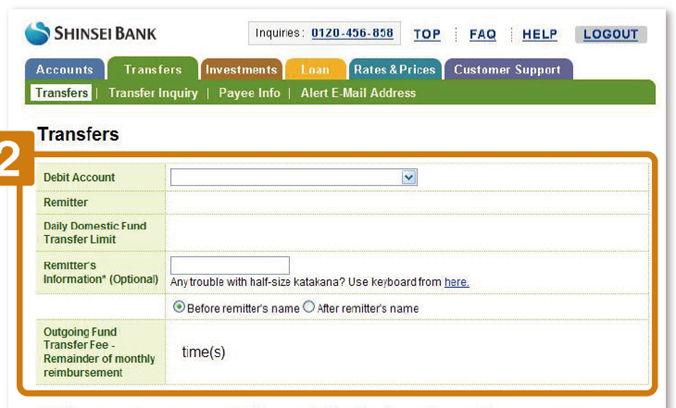 銀　　行　　名（Bank Name）銀行  （Bank）　　信用金庫（Shinkin bank）銀行  （Bank）　　信用金庫（Shinkin bank）銀行  （Bank）　　信用金庫（Shinkin bank）銀行  （Bank）　　信用金庫（Shinkin bank）銀行  （Bank）　　信用金庫（Shinkin bank）銀行  （Bank）　　信用金庫（Shinkin bank）銀行  （Bank）　　信用金庫（Shinkin bank）銀行  （Bank）　　信用金庫（Shinkin bank）銀行  （Bank）　　信用金庫（Shinkin bank）銀行  （Bank）　　信用金庫（Shinkin bank）銀行  （Bank）　　信用金庫（Shinkin bank）支　　店　　名（Branch Name）支　店　（Branch）　　　　　　　　　　 （出張所） （branch office）支　店　（Branch）　　　　　　　　　　 （出張所） （branch office）支　店　（Branch）　　　　　　　　　　 （出張所） （branch office）支　店　（Branch）　　　　　　　　　　 （出張所） （branch office）支　店　（Branch）　　　　　　　　　　 （出張所） （branch office）支　店　（Branch）　　　　　　　　　　 （出張所） （branch office）支　店　（Branch）　　　　　　　　　　 （出張所） （branch office）支　店　（Branch）　　　　　　　　　　 （出張所） （branch office）支店番号 （Branch code）支店番号 （Branch code）支店番号 （Branch code）支　　店　　名（Branch Name）支　店　（Branch）　　　　　　　　　　 （出張所） （branch office）支　店　（Branch）　　　　　　　　　　 （出張所） （branch office）支　店　（Branch）　　　　　　　　　　 （出張所） （branch office）支　店　（Branch）　　　　　　　　　　 （出張所） （branch office）支　店　（Branch）　　　　　　　　　　 （出張所） （branch office）支　店　（Branch）　　　　　　　　　　 （出張所） （branch office）支　店　（Branch）　　　　　　　　　　 （出張所） （branch office）支　店　（Branch）　　　　　　　　　　 （出張所） （branch office）口　座　番　号（Account Number）（普通・当座・総合）（”Futsuu”・”Toza”・”Sogou”）（普通・当座・総合）（”Futsuu”・”Toza”・”Sogou”）（普通・当座・総合）（”Futsuu”・”Toza”・”Sogou”）（普通・当座・総合）（”Futsuu”・”Toza”・”Sogou”）名　　義　　人（Account Holder）(ﾌﾘｶﾞﾅ Please write your name in alphabetical letters and “katakana”)※日本人の場合は漢字とフリガナを記入してください。　　　(ﾌﾘｶﾞﾅ Please write your name in alphabetical letters and “katakana”)※日本人の場合は漢字とフリガナを記入してください。　　　(ﾌﾘｶﾞﾅ Please write your name in alphabetical letters and “katakana”)※日本人の場合は漢字とフリガナを記入してください。　　　(ﾌﾘｶﾞﾅ Please write your name in alphabetical letters and “katakana”)※日本人の場合は漢字とフリガナを記入してください。　　　(ﾌﾘｶﾞﾅ Please write your name in alphabetical letters and “katakana”)※日本人の場合は漢字とフリガナを記入してください。　　　(ﾌﾘｶﾞﾅ Please write your name in alphabetical letters and “katakana”)※日本人の場合は漢字とフリガナを記入してください。　　　(ﾌﾘｶﾞﾅ Please write your name in alphabetical letters and “katakana”)※日本人の場合は漢字とフリガナを記入してください。　　　(ﾌﾘｶﾞﾅ Please write your name in alphabetical letters and “katakana”)※日本人の場合は漢字とフリガナを記入してください。　　　(ﾌﾘｶﾞﾅ Please write your name in alphabetical letters and “katakana”)※日本人の場合は漢字とフリガナを記入してください。　　　(ﾌﾘｶﾞﾅ Please write your name in alphabetical letters and “katakana”)※日本人の場合は漢字とフリガナを記入してください。　　　(ﾌﾘｶﾞﾅ Please write your name in alphabetical letters and “katakana”)※日本人の場合は漢字とフリガナを記入してください。　　　受入研究者Host Researcher所属機関・職名Institution/Title：氏　　名Name：　　　　　　　　　　　　　　　　（印）外国人特別研究員JSPS Fellow署　　名Signature(Handwritten only)：1.  Fill in the name of the bank and branch in JAPANESE CHARACTERS.2.  The Fellow who will have his/her initial allowance deposited into his/her own bank account should fill in his/her own name in “Account Holder.” If the Fellow will have the initial allowance deposited into his/her Host’s account, fill in his/her Host’s name, and, submit this Form 3. In this case, the Fellow’s signature is not necessary. Submit the Form 3 again with the Fellow’s own name in “Account Holder” upon opening his/her own account.3.  Fill in the Fellow’s account name in the exact same way as it appears in his/her bankbook (normally in katakana.)4.  Host is to sign or affix his/her seal next to his/her name. Fellow is to sign in “JSPS Fellow” column only when the initial allowance is to be deposited into his/her own bank account.5.  Fellow and non-Japanese Host must attach a copy of their bankbook showing the branch code, account number and account holder’s name (not the front cover) while Japanese Host does not need to. For Internet banking, submit a document containing this information. If the Fellow has opened bank account at Shinsei Bank, refer to page 2 of this form.6.  Must submit the original to JSPS.注：１．銀行名及び支店名は日本語で記入してください。２．銀行口座の名義人は外国人特別研究員本人としてください。ただし、初回分の支給経費の振込先を受入研究者の口座に指定した場合は、受入研究者を名義人としてください。この場合、2回目以降に支給される滞在費は、外国人特別研究員本人の口座に振り込みますので、口座開設後速やかに本届を再提出する必要があります。３．名義人の欄には、預金通帳の表紙裏（内側）に表示されている口座名義のとおりに記入してください。通常、この名義はカタカナで表示されています。４．受入研究者は氏名欄に記名押印又は自署してください。外国人特別研究員は署名欄に自筆で署名してください。ただし、初回分の支給経費の振込先を受入研究者の口座に指定する場合には、署名の必要はありません。５．本様式を提出する際には、必ず、預金通帳の表紙裏（内側）にある口座名義が明記されているページの写しを添付してください。なお、銀行が預金通帳を発行しない場合は、支店番号、口座番号、名義人名を証明できる書類を添付してください（新生銀行の場合は2ページ目参照）。ただし、振込先を日本人受入研究者の口座に指定する場合には、これらの書類の添付は不要です。６．本様式は原本を提出してください。